М Муниципальное дошкольное образовательное учреждение                                                     детский сад «Тополёк»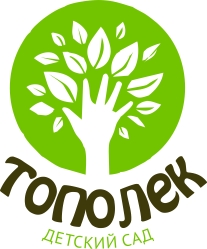 Конспект НОД по развитию речи в первой группе раннего возраста «Звездочка»Тема: «Кисонька - Мурысонька в гостях у деток»Возраст детей: 1-2 года  Составитель: Платонова Наталья Владимировнавоспитатель первой квалификационной категорииг. Мышкин, 2018-2019 уч. годКонспект НОД по развитию речи в первой группе раннего возраста на тему: «Кисонька - Мурысонька в гостях у деток»Цель: приучать детей слушать и понимать короткие, доступные по содержанию народные песенки, потешки.Задачи:Обучающие:
- познакомить детей с фольклорными произведениями;- формировать знания о домашнем животном (внешний вид, повадки).
Развивающие:-развивать умение произносить по подражанию предложения из двух слов;- развивать мелкую моторику.
Воспитательные: - воспитывать у детей бережное отношение к животным. 
Материал: мягкая игрушка кошка.Ход занятияСлышится шуршание.
Воспитатель: Ребята, слышите шум? Кто это может быть? (ответы детей)
Шум повторяется и появляется кошка.
Воспитатель: Усатая-полосатая, кто же это к нам в гости сегодня пришел? (ответы детей)
Воспитатель: Правильно, это кошка. Давайте позовем ее к себе. Кис-кис-кис (повторы детей). Как кошка говорит? (ответы детей). Мяу-мяу -мяу.
Воспитатель: Ребята, посмотрите что есть у кошки? (глаза, уши, нос, хвост, усы, лапки). А у нас с вами есть хвост? (ответы детей). Нет, у нас с вами нет хвоста.
Воспитатель: А что у кошки есть на лапках? (ответы детей). Правильно, у кошки лапки-царапки, потому что у нее есть коготки.
Ребята, а давайте представим, что мы с вами кошки.

Пальчиковая гимнастика «Кошка»
Как у нашей кошки
Беленькие ножки, (ступаем пальчиками мягко, по-кошачьи)
Мягонькие лапки,
Ноготки – царапки.
Поцарапаем немножко.
Не ребята мы, а кошки.

Воспитатель: вот какие у нас получились с вами кошки. Ребята, а давайте узнаем откуда к нам кошка пришла?

Читается потешка «Кисонька-Мурысонька», при этом ведется диалог с кошкой. Воспитатель подключает детей к диалогу.

Воспитатель: Кисонька-Мурысонька, где была? Ребята, давайте узнаем у кисоньки где она была. Для этого нужно задать ей вопрос « Где была?»
Кошка: На мельнице.
Воспитатель: Кисонька-Мурысонька, что там делала? Ребята, давайте спросим у кисоньки «Что там делала?»
Кошка: Муку молола.
Воспитатель: Кисонька-Мурысонька, что из муки пекла? Ребята, давайте узнаем у кисоньки что она из муки пекла. Надо спросить «Что из муки пекла?»
Кошка: Прянички.
Воспитатель: Кисонька-Мурысонька, с кем прянички ела? Ребята, давайте спросим у кисоньки «С кем прянички ела?»
Кошка: Одна.
Воспитатель: Не ешь одна! Не ешь одна! Ребята, а вы любите прянички? (ответы детей)

П/и «Ходит Васька серенький»
Ходит Васька серенький, (мыши ходят во кругу)
Хвост пушистый, беленький,
Ходит Васька-кот.
Сядет, умывается, (садятся на корточки и умываются)
Лапкой вытирается, (лапкой вытираются)
Серых мышек ждёт (поднимают руки и показывают ушки)
Мышки, мышки – вот беда,
Убегайте от кота! (мышки убегают, а кот Васька ловит)

Воспитатель: Кошке пора кормить котят. Давайте попрощаемся с Кисонькой-Мурысенькой (дети машут ручкой, прощаются). Ребята, а вам понравилось занятие? Как говорит кошка? Молодцы, вы сегодня так хорошо поиграли с Кисонькой-Мурысенькой.